108上防災演練成果照片108上防災演練成果照片108上防災演練成果照片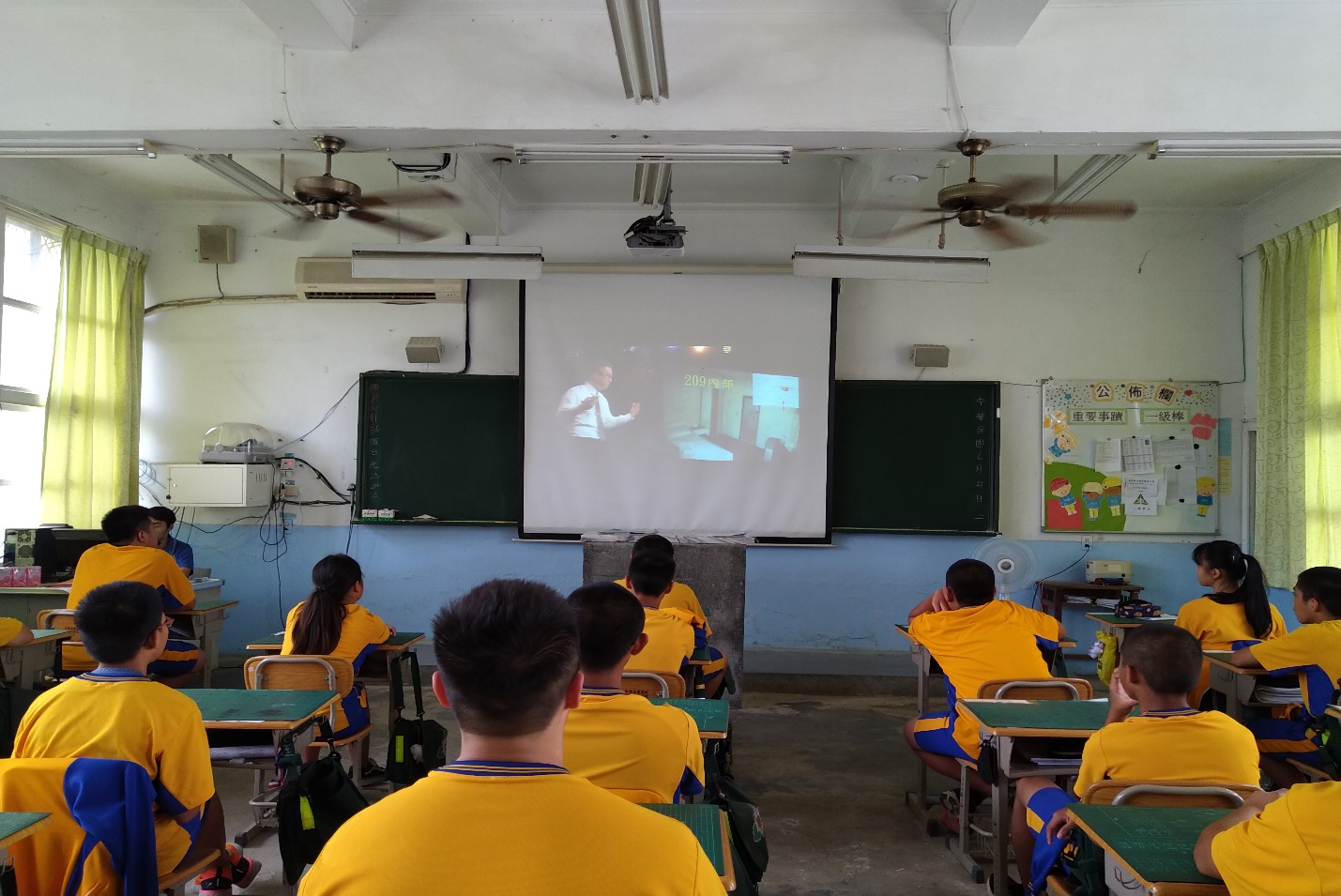 防災影片宣導。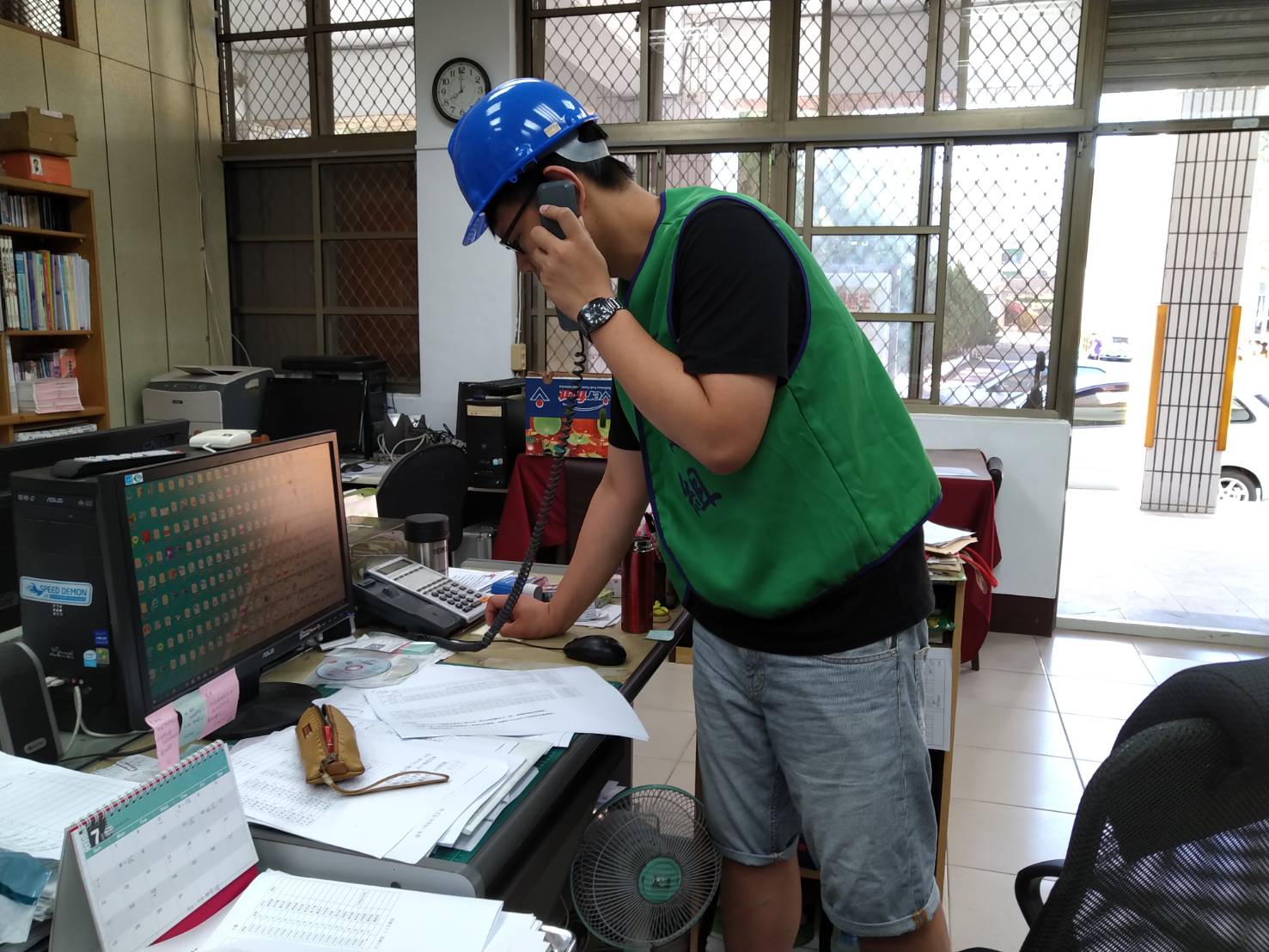 通報1。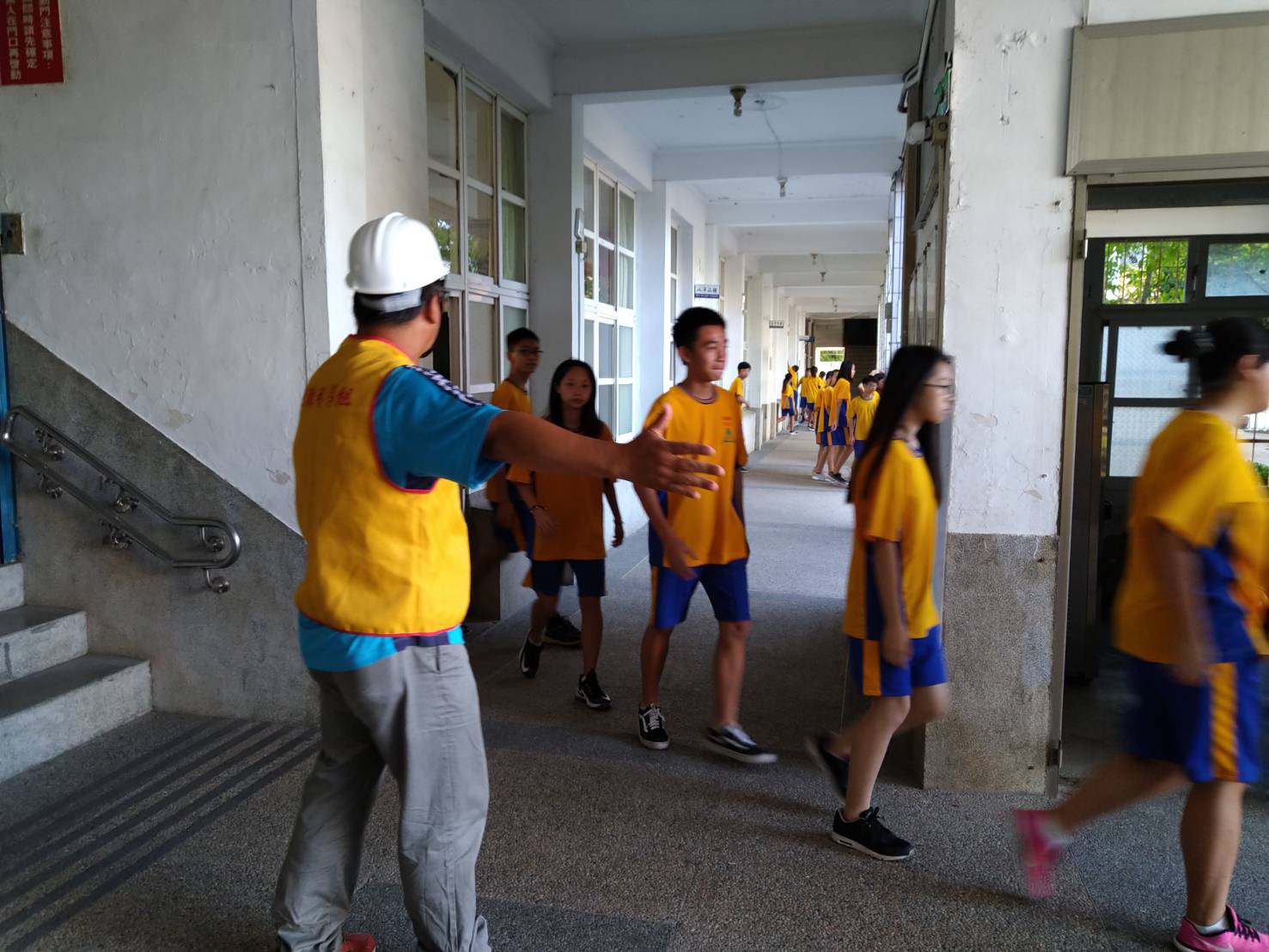 避難引導。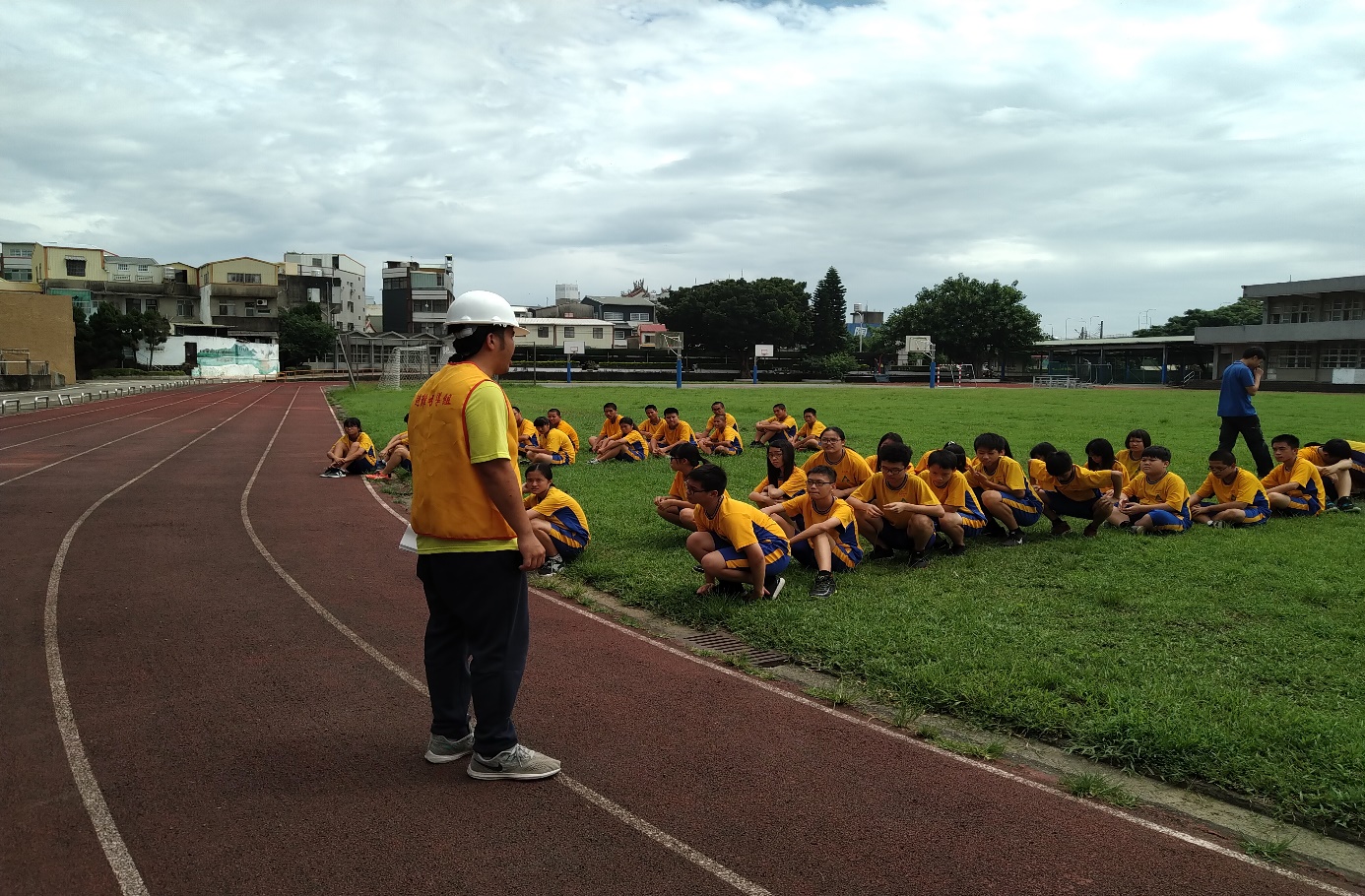 疏散集合清點人數。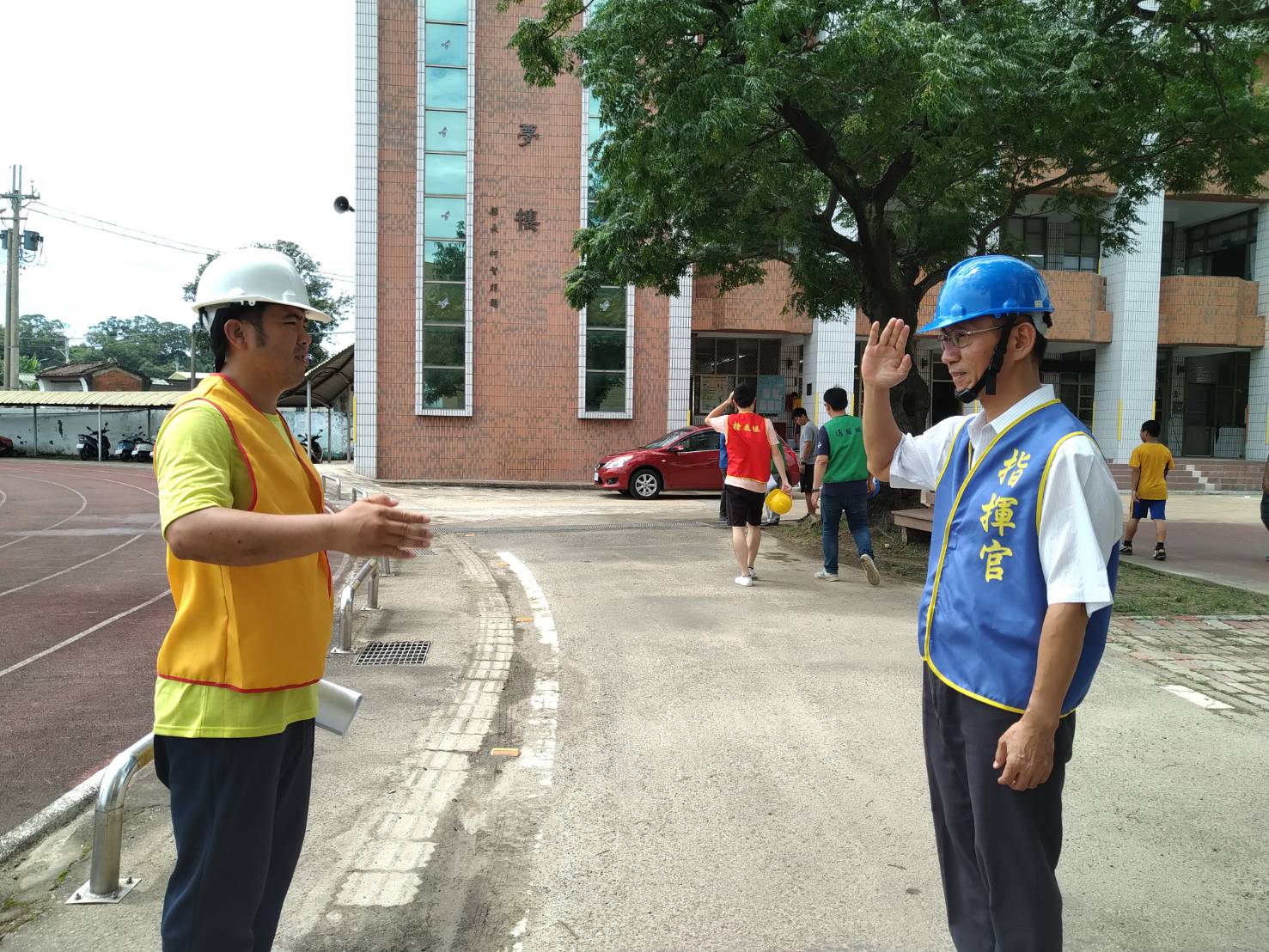 通報2。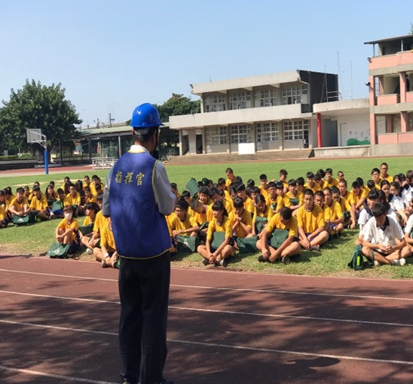 集合清點人數，並安撫學生情緒。